Příloha č. 3 O/400/2022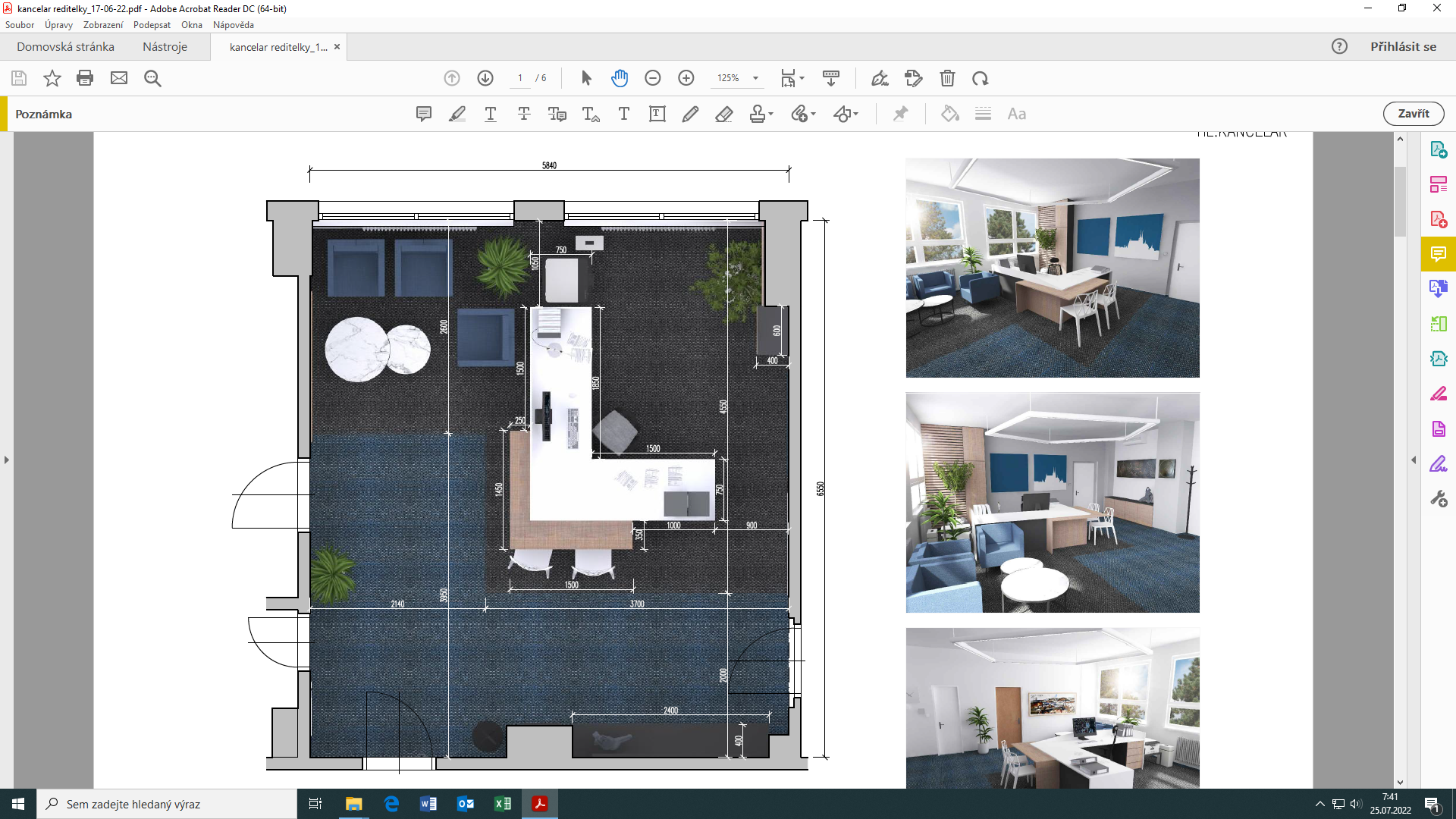 